St John Vianney Primary School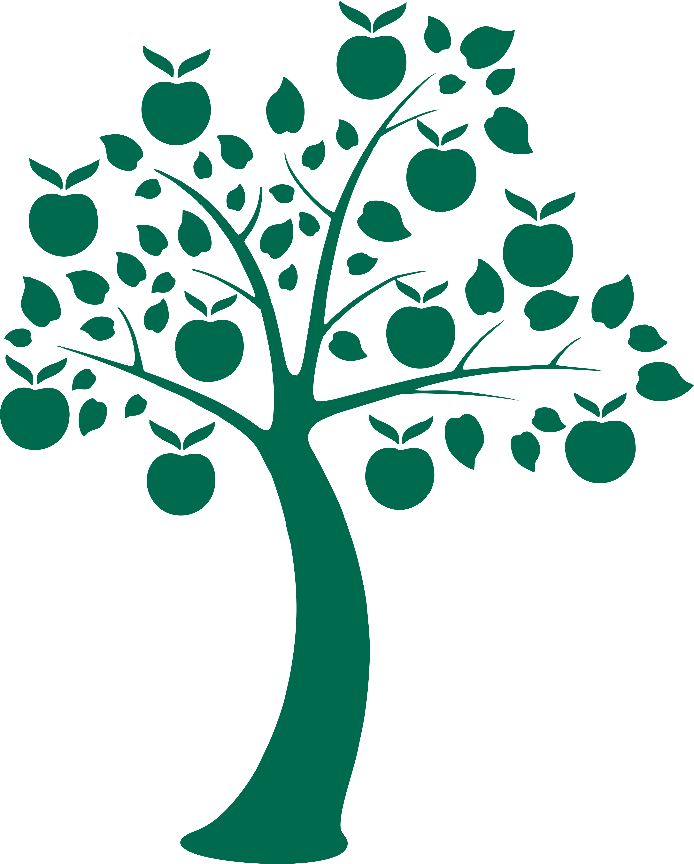 “Seeking Growth Together through Jesus”Acceptable use of School IPads off site PolicyDate Reviewed: MARCH 2020Reviewed by: D JOHNSONApproved by HEADTEACHERDate of next review: APRIL 2021Statement of Intent It is our intention to provide an environment in which children, parents and staff are safe from images or content and inappropriately used in turn eliminating the following concerns: The inappropriate use of school IPads off site. Safeguarding of our childrenSafety return of school propertyAim Our aim is to: Have a clear policy on the acceptable use of school IPads that is understood and adhered to by all parties concerned without exception. In order to achieve this aim, we operate the following Acceptable Use Policy: The use of IPads St John Vianney Catholic Primary School allows pupils, in special circumstances, to take home school owned IPads for use at home for educational purposes. Users bringing these devices back into school must ensure there is no inappropriate or illegal content on the device, or that the device is used to access inappropriate or illegal content whilst the device is off school premises.Parent/carers are responsible for these IPads whilst off school premises and must return them in the same condition they receive them in, including all wires and chargers.  Any damages occurred must be paid for by the parent, if beyond repair the parent/carer will be invoiced for a new device and agrees to these terms before taking receipt of the device.No additional apps/programs must be installed on the IPad by pupils or parents/carers and must not be used to access personal accounts such as Facebook or emails.The IPads must never be used to take photographs under any circumstances. If there is a concern about the image content/usage history of an IPad that has been returned to school, the Head Teacher reserves the right to check the image content/usage history or contact the police. Should inappropriate material be found then the police and Blackpool Children’s Safeguarding Board will be contacted immediately. We will follow the guidance from the Local Authority as to the appropriate measures for the staff member’s disciplinary proceedings. 